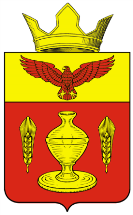 ВОЛГОГРАДСКАЯ ОБЛАСТЬПАЛЛАСОВКИЙ МУНИЦИПАЛЬНЫЙ РАЙОНГОНЧАРОВСКИЙ СЕЛЬСКИЙ СОВЕТРЕШЕНИЕ«12» января  2022 года                       п. Золотари                                                №3/1                                                                       На основании федерального закона  № 131-ФЗ от 06.10.2003 г. "Об общих принципах организации местного самоуправления", в соответствии с Уставом Гончаровского сельского поселения,  Гончаровский сельский Совет 	РЕШИЛ:Утвердить план работы Гончаровского  сельского Совета на 2022 год согласно приложению к настоящему решению.Настоящее Решение вступает в силу с момента его официального опубликования (обнародования).Контроль за исполнением настоящего Решения оставляю за собой. 
Глава Гончаровского сельского поселения                                                    С.Г. Нургазиев                                                               Рег:№ 3/2022г.Приложение № 1 к решению                                                                                          Гончаровского сельского Совета                                                                                          № 3/1  от 12.01.2022 г.  ПЛАН РАБОТЫ                                                                              ГОНЧАРОВСКОГО  СЕЛЬСКОГО СОВЕТАНА 2021 ГОДОб утверждении плана работы Гончаровского сельского Совета  на 2022 год№ п/пНаименование обсуждаемых вопросовавторы инициирования вопросаОтветственные за подготовку вопросадата предоставленияматериалав СоветЯ Н В А Р Ь1Отчет о работе Гончаровского сельского Совета за 2022 год.Утверждение Плана работы Гончаровского сельского Совета на 2022 г.Администрация Гончаровского сельского поселения, Гончаровский сельский СоветПостоянные комиссии Гончаровского сельского СоветаДо 19.01.2022года2Об утверждении графика приёма населения депутатами Гончаровского сельского Совета на 2022 годАдминистрация Гончаровского сельского поселения, Гончаровский сельский СоветПостоянные комиссии Гончаровского сельского СоветаДо 19.01.2022Ф Е В Р А Л Ь4Информация об исполнении бюджета поселения за 2021 годГлава Гончаровского сельского поселенияПостоянная комиссия по бюджетной, налоговой и экономической политике.До 16.02.2022года5О мерах по укреплению правопорядка и предупреждению правонарушений по терроризму, экстремизму и наркомании     Гончаровский сельский Совет, администрация  Гончаровского сельского  поселения,Постоянные комиссии Гончаровского сельского СоветаДо 16.02.2022 годаМАРТ6О результатах мероприятий, направленных на профилактику, предупреждения распространения и ликвидацию особо опасных инфекционных болезней человека и животных.Постоянные комиссии Гончаровского сельского Советадо 21 03.2022года7Об организации мероприятий по формированию здорового образа жизни населения на территории Гончаровского сельского поселения.Администрация Гончаровского сельского поселенияПостоянные комиссии Гончаровского сельского СоветаДо 21.03.2022годаАПРЕЛЬ8Об исполнении бюджета   Гончаровского сельского поселения 1 квартал 2022года (исполнение бюджета по доходной и расходной части)администрация Гончаровского сельского. поселения, Гончаровский сельский СоветПостоянная комиссия по бюджетной, налоговой и экономической политике.До 13.04.2022 года9О работе административной комиссии Гончаровского сельского поселения     Гончаровский сельский Совет, администрация  Гончаровского сельского  поселенияПостоянные комиссии Гончаровского сельского СоветаДо 13.04.2022 года10О благоустройстве на территории Гончаровского сельского поселенияадминистрация Гончаровского сельского поселения, Гончаровский сельский СоветПостоянная комиссия по ЖКХ , строительству и транспортудо 27.04.2022 года11Трудоустройство граждан из малообеспеченных семей и находящихся в сложной жизненной ситуации   Администрация Гончаровского сельского поселенияПостоянная комиссия по законностиДо 27.04.2022 годаМАЙ12Отчет  территориальной  Административной комиссии   результатах работы за  1 квартал 2022 года.Администрация Гончаровского сельского поселенияПостоянные комиссии Гончаровского сельского СоветаДо 05.05.2022года13Об отдыхе и занятости детей в летний периодАдминистрация Гончаровского сельского поселения, Постоянные комиссии Гончаровского сельского СоветаДо 11.05.2022 года14О пожарной безопасности на территории Гончаровского сельского поселенияАдминистрация Гончаровского сельского поселенияПостоянная комиссия по ЖКХ, строительству и транспортуДо 11.05.2022годаИЮНЬ15О благоустройстве и озеленения территории Гончаровского сельского поселения.администрация Гончаровского сельского поселения, Гончаровский сельский Совет, Постоянная комиссия по ЖКХ, строительству и транспортуК 15.06.2022 годаО внесении изменений и дополнений в Решение №34/1 от «14» ноября  2017г.  «О Положении об установлении, изменении и отмене местных налогов и сборов на территории Гончаровского сельского поселения Палласовского муниципального района на 2017 год и на период до 2019 года» Изменения и дополнения в план работыПостоянная комиссия  по бюджетной, налоговой и экономической политике16О результатах инвентаризации земель и имущества на территории Гончаровского сельского поселения. Глава Гончаровского сельского поселенияПостоянная комиссия по законностиДо 15.06.2022годаИЮЛЬ17О пожарной безопасности на время проведения заготовки кормовПостоянные комиссии Гончаровского сельского СоветаДо  21.07.2022года18Об утверждении отчета об исполнении бюджета Гончаровского сельского поселения за 1 полугодие 2022 года (исполнение бюджета по доходной и расходной части)администрация Гончаровского сельского поселения, Гончаровский сельский СоветПостоянная комиссия  по бюджетной, налоговой и экономической политике.До 21.07.2022 годаАВГУСТ19О работе Администрации Гончаровского сельского поселения по приватизации жилищного фондаПостоянные комиссии Гончаровского сельского Советадо 19.08.2022 года20О благоустройстве на территории Гончаровского сельского поселения, о работе административной комиссии Гончаровского сельского поселенияадминистрация Гончаровского сельского поселения, Гончаровский сельский Совет, Постоянные комиссии Гончаровского сельского Советадо 19.08.2022 годаС Е Н Т Я Б Р Ь21О проведении Дня селаАдминистрация поселения, сельский Совет Все комиссииДо 21.09.2022 года22О социальной поддержке отдельных категорий  граждан, проживающих на территории Гончаровского сельского поселения Администрация Гончаровского сельского поселения, Гончаровский сельский Совет ,Постоянные комиссии Гончаровского сельского СоветаДо 21 .09.2022 года23О мерах по укреплению правопорядка и предупреждению правонарушений, терроризму, наркомании     Гончаровский сельский Совет, администрация  Гончаровского сельского  поселения, Постоянные комиссии Гончаровского сельского СоветаК 21.09.2022годаОКТЯБРЬ24О положении об установлении, изменении и отмене местных налогов и сборов на Гончаровского сельского поселения Палласовского муниципального района на 2022 год и на период до 2022 годаАдминистрации поселения, сельский СоветПостоянная комиссия по бюджетной, налоговой и экономической политикеДо 19.10.2022 года25Об исполнении бюджета  Гончаровского сельского поселения за 9 месяцев 2022 года, об использовании средств резервного фонда Гончаровского сельского поселения за 9 месяцев 2022 года Гончаровский сельский Совет, администрация  Гончаровского сельского поселенияПостоянная комиссия по бюджетной, налоговой и экономической политикедо 19.10.2022года26О проекте бюджета Гончаровского сельского поселения на очередной финансовый годадминистрация Гончаровского сельского поселения, Гончаровский сельский СоветПостоянная комиссия по бюджетной, налоговой  и экономической политике.К 19.10.2022 годаН О Я Б Р Ь27О бюджете Гончаровского сельского поселения на очередной финансовый годадминистрация Гончаровского сельского поселения, Гончаровский сельский СоветПостоянная комиссия по бюджетной, налоговой  и экономической политике.К 21.11.2022 годаД Е К А Б Р Ь28Отчет постоянной комиссии по бюджетной, налоговой и экономической политикеГончаровский сельский СоветПостоянная комиссия по бюджетной, налоговой и экономической политикеК 20.12.2022года29Отчет постоянной комиссии по законностиГончаровский сельский СоветПостоянная комиссия по законностиК 20.12.2022 года30Отчёт постоянной комиссии по ЖКХ , строительству и транспортуГончаровский сельский СоветПостоянная комиссия по ЖКХ , строительству и транспортудо 20.12.2022года31О мерах по обеспечению поступления дополнительных доходов в бюджет Администрации Гончаровского сельского поселенияГончаровский сельский СоветПостоянная комиссия по бюджетной, налоговой и экономической политикеПостоянная комиссия по ЖКХ , строительству и транспортуВ течение года32Организационная и информационная работа с населением.
администрация Гончаровского сельского поселения, Гончаровский сельский СоветПостоянные комиссии Гончаровского сельского СоветаВ течение года33Проведение встреч с избирателями, собраний и конференций граждан по вопросам местного значенияадминистрация Гончаровского сельского поселения, Гончаровский сельский СоветПостоянные комиссии Гончаровского сельского СоветаВ течение года34Осуществление предварительного, текущего и последующего контроля за исполнением бюджетно- финансовых вопросов.администрация Гончаровского сельского поселения, Гончаровский сельский СоветПостоянные комиссии Гончаровского сельского СоветаВ течение года35О внесении изменений в бюджет Гончаровского сельского поселения  на 2022 год и плановый период 2022-2023 годыадминистрация Гончаровского сельского поселения, Гончаровский сельский СоветПостоянные комиссии Гончаровского сельского СоветаВ течение года36Принятия участия в мероприятиях, проводимых администрацией сельского поселения.администрация Гончаровского сельского поселения, Гончаровский сельский СоветПостоянные комиссии Гончаровского сельского СоветаВ течение года37Опубликование(обнародование) принятых Советом депутатов решенийадминистрация Гончаровского сельского поселения, Гончаровский сельский СоветПостоянные комиссии Гончаровского сельского СоветаВ течение года38Работа с письмами, жалобами, обращениями граждан, предприятий , организаций учреждений.администрация Гончаровского сельского поселения, Гончаровский сельский СоветПостоянные комиссии Гончаровского сельского СоветаВ течение года39Разработка и утверждение нормативно- правовых актов, касающихся деятельности органов местного самоуправления.администрация Гончаровского сельского поселения, Гончаровский сельский СоветПостоянные комиссии Гончаровского сельского СоветаВ течение года40Подготовка и своевременное направление НПА по принятым решениям сельского Совета  депутатов в Регистр.администрация Гончаровского сельского поселения, Гончаровский сельский СоветПостоянные комиссии Гончаровского сельского СоветаВ течение года41Опубликование (обнародование) принятых сельским Советом депутатов НПА, размещение на официальном сайте.администрация Гончаровского сельского поселения, Гончаровский сельский СоветПостоянные комиссии Гончаровского сельского СоветаВ течение года